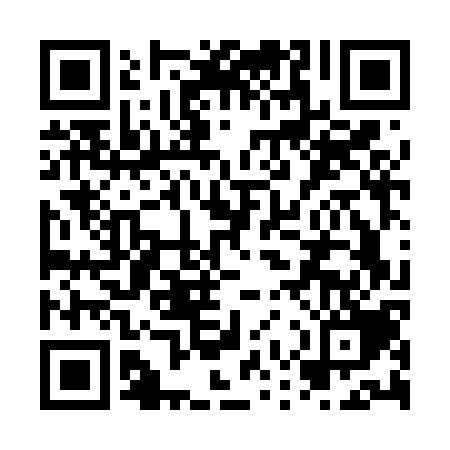 Ramadan times for Ji County, ChinaMon 11 Mar 2024 - Wed 10 Apr 2024High Latitude Method: Angle Based RulePrayer Calculation Method: Muslim World LeagueAsar Calculation Method: ShafiPrayer times provided by https://www.salahtimes.comDateDayFajrSuhurSunriseDhuhrAsrIftarMaghribIsha11Mon4:584:586:2812:203:396:136:137:3812Tue4:574:576:2712:203:396:146:147:3913Wed4:554:556:2512:203:406:156:157:4014Thu4:534:536:2412:203:406:166:167:4115Fri4:524:526:2212:193:416:176:177:4216Sat4:504:506:2012:193:426:186:187:4417Sun4:484:486:1912:193:426:196:197:4518Mon4:474:476:1712:183:436:206:207:4619Tue4:454:456:1512:183:436:226:227:4720Wed4:434:436:1412:183:446:236:237:4821Thu4:414:416:1212:183:446:246:247:4922Fri4:404:406:1112:173:456:256:257:5023Sat4:384:386:0912:173:456:266:267:5124Sun4:364:366:0712:173:466:276:277:5325Mon4:344:346:0612:163:466:286:287:5426Tue4:324:326:0412:163:466:296:297:5527Wed4:314:316:0212:163:476:306:307:5628Thu4:294:296:0112:153:476:316:317:5729Fri4:274:275:5912:153:486:326:327:5930Sat4:254:255:5812:153:486:336:338:0031Sun4:234:235:5612:153:496:346:348:011Mon4:224:225:5412:143:496:356:358:022Tue4:204:205:5312:143:496:366:368:033Wed4:184:185:5112:143:506:376:378:054Thu4:164:165:5012:133:506:386:388:065Fri4:144:145:4812:133:506:396:398:076Sat4:124:125:4612:133:516:406:408:087Sun4:114:115:4512:133:516:416:418:108Mon4:094:095:4312:123:516:426:428:119Tue4:074:075:4212:123:526:436:438:1210Wed4:054:055:4012:123:526:446:448:14